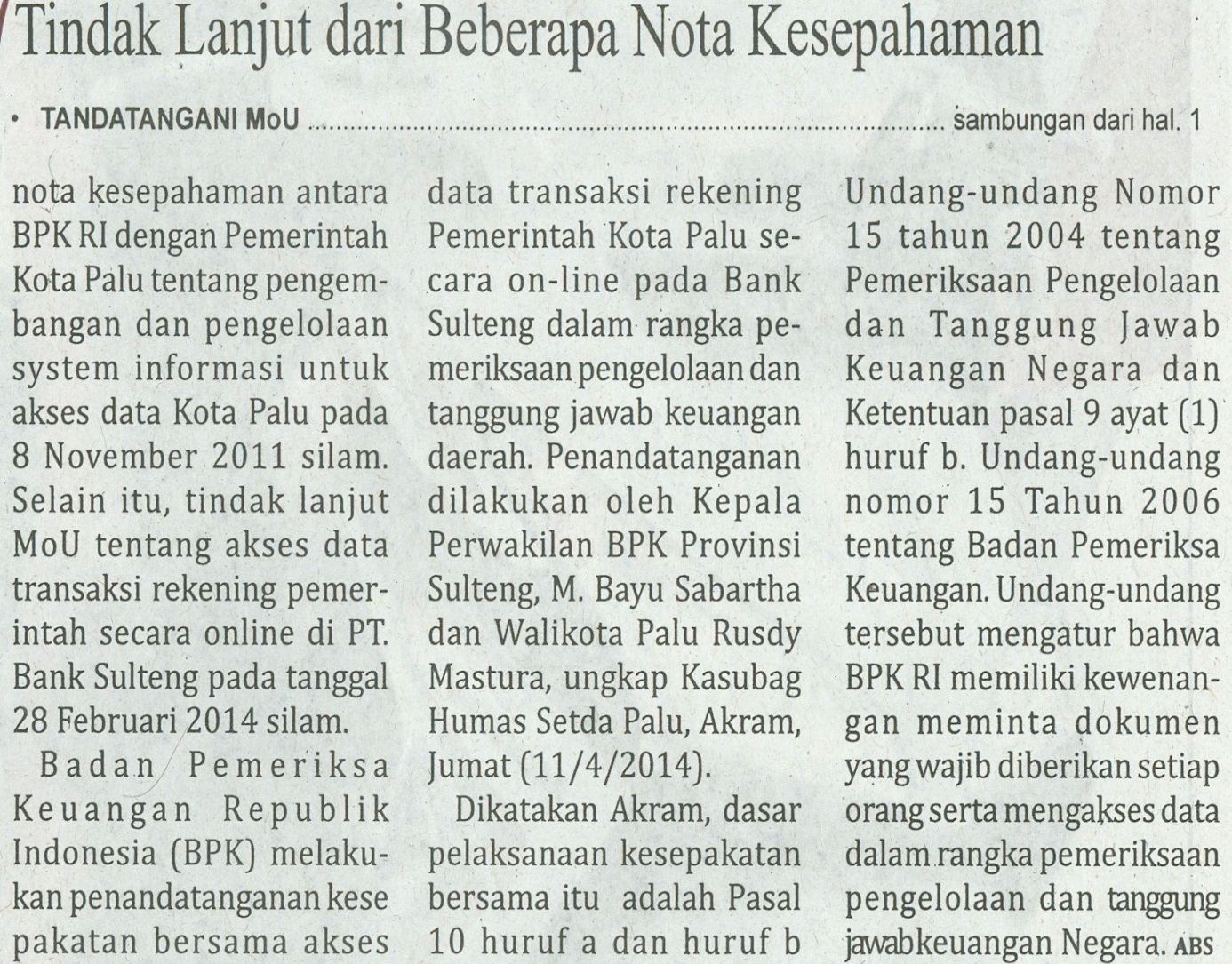 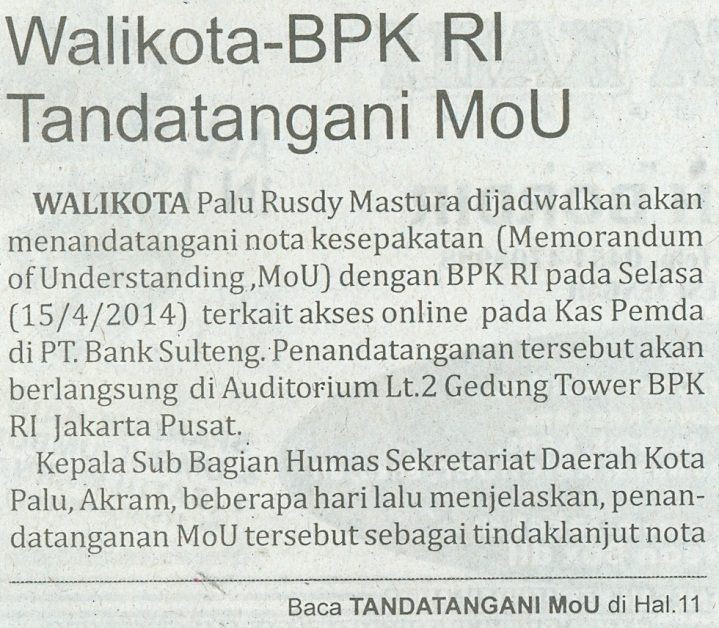 Harian    	:MercusuarKasubaudSulteng IHari, tanggal:Senin, 14 April 2014KasubaudSulteng IKeterangan:Halaman 01, Kolom 08; Halaman 11 Kolom 14-16KasubaudSulteng IEntitas:Kota paluKasubaudSulteng I